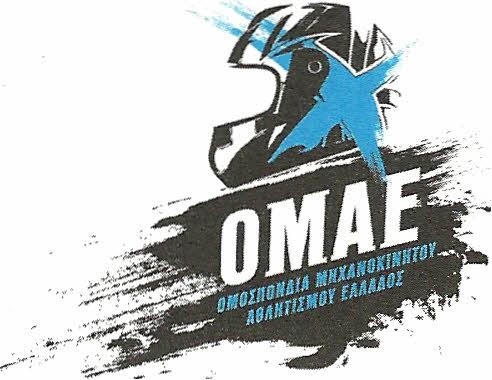 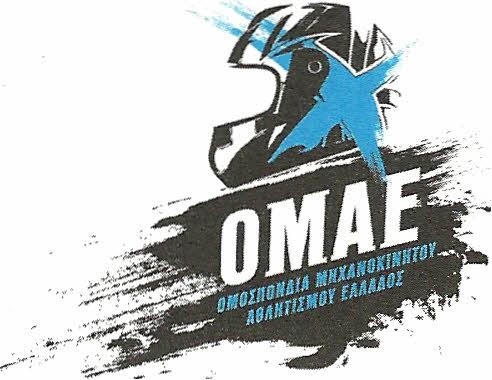 ΣΥΜΠΛΗΡΩΜΑΤΙΚΟΣ ΚΑΝΟΝΙΣΜΟΣΟ παρών κανονισμός  αναφέρει τα βασικά στοιχεία που πρέπει να περιλαμβάνονται σε κάθε Συμπληρωματικό Κανονισμό. Οι οργανωτές μπορούν να προσθέσουν και όσες άλλες λεπτομέρειες θεωρούν απαραίτητες.Μη ξεχάσετε να συμπληρώσετε – διορθώσετε ότι είναι με κίτρινο φόντο!!! ΠΡΟΓΡΑΜΜΑΤο πρόγραμμα του αγώνα πρέπει να περιλαμβάνει τουλάχιστον τις πιο κάτω πληροφορίες:―	Έναρξη Εγγραφών Συμμετοχής	… ημερ/νία―	Λήξη Εγγραφών Συμμετοχής	… ημερ/νία, … ώρα ―	Διανομή βιβλίου Διαδρομής (RoΑd Book)	… ημερ/νία―	Δημοσίευση πίνακα συμμετεχόντων	… ημερ/νία―	Διανομή εντύπων και Αριθμών Συμμετοχής	στους αγωνιζομένους	… ημερ/νία, … ώρα, .... τόπος―	Διοικητικός έλεγχος	… ημερ/νία, … ώρα, .... τόπος―	Ενημέρωση Αγωνιζομένων	… ημερ/νία, … ώρα, .... τόπος―	Έλεγχος εξακρίβωσης αυτοκινήτων 	(ωράριο ανάλογα με αριθμούς συμμετοχής)	… ημερ/νία, … ώρα, … τόπος―	1η Συνεδρίαση Αγωνοδικών	… ημερ/νία, … ώρα, .... τόπος―	Δημοσίευση πίνακα πληρωμάτων δεκτών να	εκκινήσουν / ωράρια εκκίνησης	… ημερ/νία, … ώρα, … τόπος―	Πανηγυρική εκκίνηση  	(εφόσον προβλέπεται)	… ημερ/νία, … ώρα, … τόπος―	Εκκίνηση (Εάν υπάρχουν περισσότερα σκέλη	από ένα, αναλυτικά στοιχεία για κάθε σκέλος:	εκκίνηση, τερματισμός,  ανασυγκρότηση)	… ημερ/νία, … ώρα, … τόπος―	Τερματισμός 	… ημερ/νία, … ώρα, … τόπος―	Τελικός τεχνικός Έλεγχος	(εφόσον προβλέπεται) 	… ημερ/νία, … ώρα, … τόπος―	2η Συνεδρίαση Αγωνοδικών	… ημερ/νία, … ώρα, … τόπος―	Δημοσίευση αποτελεσμάτων	… ημερ/νία, … ώρα, … τόπος―	Απονομή Επάθλων	… ημερ/νία, … ώρα, … τόποςΓΡΑΜΜΑΤΕΙΑ ΤΟΥ ΑΓΩΝΑΗ Γραμματεία του Αγώνα θα λειτουργεί … (πρέπει να αναφερθούν οι μέρες, οι ώρες και οι τόποι που θα λειτουργεί).Οι αγωνιζόμενοι πρέπει να βρίσκονται σε συνεχή επαφή με τη Γραμματεία του αγώνα για να παραλαμβάνουν τα δελτία πληροφοριών.ΕΠΙΣΗΜΟΣ ΠΙΝΑΚΑΣ ΑΝΑΚΟΙΝΩΣΕΩΝΝα αναφέρετε τις ημερομηνίες και τους τόπους που θα βρίσκεται εγκατεστημένος ο επίσημος πίνακας ανακοινώσεων (εάν δεν είναι εκ των προτέρων γνωστά μπορούν να ανακοινωθούν με δελτίο πληροφοριών).ΓΡΑΦΕΙΟ ΤΥΠΟΥΝα αναφέρετε τις ημερομηνίες και τους τόπους στους οποίους θα λειτουργεί το Γραφείο Τύπου (εφόσον προβλέπεται).ΟΡΓΑΝΩΣΗ - ΣΤΕΛΕΧΗΑΡΘΡΟ 1	ΟΡΓΑΝΩΣΗΟ αγώνας θα διεξαχθεί σύμφωνα με τις διατάξεις του Διεθνούς Αθλητικού Κώδικα (ΔΑΚ) και των παραρτημάτων του, του Εθνικού Αθλητικού Κανονισμού (ΕΑΚ), της Προκήρυξης της ΕΠΑ καθώς και των εγκυκλίων της (εάν συμπεριλαμβάνεται στα πρωταθλήματα, πανελλήνια κύπελλα, κύπελλα περιοχών και έπαθλα), του Γενικού Κανονισμού και του παρόντος Συμπληρωματικού Κανονισμού (που αποτελεί συμπλήρωμα του Γενικού Κανονισμού) και των παραρτημάτων τους.1.1	ΚΑΘΟΡΙΣΜΟΣ	Ονομασία του αγώνα	..........	Οργανωτής	..........	Ημερομηνία διεξαγωγής ………..Το Σωματείο …………., μετά από έγκριση της ΕΠA, διοργανώνει το ………., που θα διεξαχθεί στις ../../.., στην ευρύτερη περιοχή της ………………… 1.2	ΟΡΓΑΝΩΤΙΚΗ ΕΠΙΤΡΟΠΗ	Πρόεδρος	…….	Μέλη 	….…1.3 	ΣΤΕΛΕΧΗ ΤΟΥ ΑΓΩΝΑ	Παρατηρητής OMAE	Ορίζεται από την ΕΠΑ	-ΟΜΑΕ		Αγωνοδίκης	Ορίζεται από την ΕΠΑ-ΟΜΑΕ. 	Αλυτάρχης		Επιλογή του Σωματείου, που υπόκεινται σε έγκριση από την ΕΠΑ-ΟΜΑΕ, απαραίτητα άτομο από τον κατάλογο  Αλυταρχών της ΕΠΑ-ΟΜΑΕ	Γραμματέας του αγώνα		Επικεφαλής Τεχνικός Έφορος	Απαραίτητα άτομα από τον κατάλογο 	Τεχνικοί Έφοροι	Τεχνικών Εφόρων της ΕΠΑ-ΟΜΑΕ		Υπεύθυνος ασφαλείας		Επικεφαλής γιατρός			Υπεύθυνος  Αποτελεσμάτων		Διεύθυνση Γραμματείας πριν και κατά τη διάρκεια του Αγώνα	Η παράγραφος αυτή αφορά μόνο την οργάνωση Ο παρών κανονισμός υπόκειται πάντοτε σε προηγούμενη έγκριση της ΕΠΑ και σε συνδυασμό με τον γενικό κανονισμό (τον οποίο και συμπληρώνει), αποτελεί τον κανονισμό του αγώνα. Πρέπει να υποβάλλεται για έγκριση 2 μήνες πριν από την ημερομηνία διεξαγωγής του μαζί με όλα τα στοιχεία του αγώνα (τους χάρτες του αγώνα, πλάνο ασφαλείας, ενδεικτικά ωράρια σύμφωνα με το όριο συμμετοχών κλπ). Σε περίπτωση που ο παρών κανονισμός τροποποιεί τον γενικό τότε μαζί με την υποβολή του προς έγκριση κειμένου, απαιτείται να υποβάλλεται και συνοδευτική επιστολή, στην οποία να αναφέρονται σαφώς τα άρθρα που τροποποιούνται και ο λόγος για τον οποίον αιτείται η τροποποίηση.Μαζί με τον κανονισμό, ο οργανωτής υποχρεούται να καταθέσει στην ΕΠΑ σαν προκαταβολή το ποσό των 500€. Μετά τον αγώνα τα 500€ θα αφαιρεθούν από το ποσό που πρέπει να πληρώσει για την ασφάλιση του αγώνα.Εάν ο αγώνας δεν διεξαχθεί για λόγους που δεν οφείλονται σε ανωτέρα βία, τα 500€  δεν επιστρέφονται.Εάν παρέλθει η προθεσμία των 30 ημερών πριν τον αγώνα και δεν έχει αποσταλεί ο συμπληρωματικός κανονισμός, ο αγώνας θα αφαιρείται από την Σωματείο και θα γίνεται προσπάθεια να διοργανωθεί από άλλη Σωματείο.Σε περίπτωση αδυναμίας τέλεσης ενός αγώνα λόγω συμμετοχών, ο αγώνας δεν θα αναβάλλεται, αλλά θαματαιώνεται και θα ανατίθεται σε άλλο Οργανωτή.ΓΕΝΙΚΟΙ ΟΡΟΙΑΡΘΡΟ 3 	ΠΕΡΙΓΡΑΦΗ3.1	Αριθμός ειδικών δοκιμασιών	........3.2	Αριθμός σκελών	........ΑΡΘΡΟ  4 	ΔΕΚΤΑ ΑΥΤΟΚΙΝΗΤΑ Στον αγώνα συμμετέχουν αυτοκίνητα χωρισμένα σε ομάδες όπως αυτές περιγράφονται στον Τεχνικό Κανονισμό του αγωνίσματος. Αναλυτικά:α. Ομάδα Normal (Κ0Μ)β. Ομάδα Normal Electronic (Κ0L)γ. Ομάδα Παραγωγής (Κ1)δ. Ομάδα Βελτιωμένων (K2)ε. Ομάδα πρωτοτύπων (Κ3)Επιτρεπτές τροποποιήσειςΑιτούνται και αναφέρονται όλες οι τροποποιήσεις που θέλει να κάνει ο Οργανωτής και επιτρέπονται, σε σχέση με τον Γενικό Κανονισμό.ΑΡΘΡΟ  5 	ΔΗΛΩΣΕΙΣ ΣΥΜΜΕΤΟΧΗΣ - ΕΓΓΡΑΦΕΣ5.1	Όποιος θέλει να λάβει μέρος στον αγώνα οφείλει να συμπληρώσει δήλωση συμμετοχής και να την υποβάλει στη Γραμματεία του αγώνα: ( διεύθυνση, τηλέφωνο,  FAX της γραμματείας κ.λπ.).	Η δήλωση, μαζί με το παράβολο συμμετοχής, πρέπει να φτάσει στη γραμματεία μέχρι :  ημερ/νία και ώρα λήξης συμμετοχών	Τα στοιχεία που αφορούν τον συνοδηγό μπορούν να δηλωθούν μέχρι τη Λήξη Εγγραφών Συμμετοχής, της : ημερ/νία	Εάν η δήλωση έχει σταλεί με FΑΧ τότε η πρωτότυπη πρέπει να φτάσει στον οργανωτή το αργότερο μέχρι τη Λήξη Εγγραφών Συμμετοχής. 5.2	Στον αγώνα γίνεται δεκτό κάθε φυσικό πρόσωπο που έχει εν ισχύ άδεια οδήγησης του Υπουργείου Συγκοινωνιών και Δελτίο Αθλητού – License της ΟΜΑΕ και τα οποία δεν εκτίουν ποινή αργίας ή έκπτωσης ή άλλη ποινή η οποία μπορεί να έχει επιβληθεί από τα αρμόδια Πειθαρχικά Όργανα.5.3	Ο μέγιστος αριθμός των συμμετεχόντων έχει καθοριστεί στους .......5.4   Ο οργανωτής έχει δικαίωμα να μην τελέσει τον αγώνα εφόσον δεν συμπληρωθούν …. συμμετοχές.ΑΡΘΡΟ  6 	ΠΑΡΑBΟΛΑ ΣΥΜΜΕΤΟΧΗΣ - ΑΣΦΑΛΙΣΗ6.1	Τα παράβολα συμμετοχής καθορίζονται ως εξής :	Τα παράβολα συμμετοχής καθώς και η διαβάθμισή τους, ανάλογα με την ύπαρξη ή όχι προαιρετικής διαφήμισης, καθορίζονται σύμφωνα με την εγκύκλιο 3/2015 της ΕΠΑ. 	Να αναφερθούν τα αντίστοιχα ποσά.6.2	Η δήλωση συμμετοχής γίνεται δεκτή μόνο αν συνοδεύεται από ολόκληρο το παράβολο συμμετοχής.6.3	Το παράβολο συμμετοχής επιστρέφεται εξ ολοκλήρου 6.3.1	Σε υποψήφιους που η συμμετοχή τους δεν έγινε δεκτή.6.3.2	Σε περίπτωση που ματαιωθεί ο αγώνας.6.3.2	Σε περίπτωση που αναβληθεί ο αγώνας.Το παράβολο συμμετοχής ΔΕΝ ΕΠΙΣΤΡΕΦΕΤΑΙ σε περίπτωση αποκλεισμού του αυτοκινήτου λόγω τεχνικού προβλήματος στον έλεγχο εξακρίβωσης.6.4	Στο παράβολο συμμετοχής περιλαμβάνεται και η ασφάλεια του διαγωνιζομένου για αστική ευθύνη προς τρίτους.	Η ασφάλιση αυτή ισχύει από τη στιγμή της εκκίνησης, παύει δε να ισχύει μετά τη λήξη της προθεσμίας υποβολής ενστάσεων ή από τη στιγμή της εγκατάλειψης από τον αγώνα ή του αποκλεισμού από αυτόν.	Τα αυτοκίνητα των service, ακόμα και αυτά που είναι εφοδιασμένα με τις ειδικές πινακίδες του οργανωτή, δεν μπορούν να θεωρηθούν ως επίσημες συμμετοχές του αγώνα και κατά συνέπεια δεν καλύπτονται από την ασφάλιση του αγώνα και κυκλοφορούν με την ευθύνη των ιδιοκτητών τους.	Η ΟΜΑΕ, Η ΕΠΑ, ΤΟ ΣΩΜΑΤΕΙΟ, Η ΟΡΓΑΝΩΤΙΚΗ ΕΠΙΤΡΟΠΗ, ΤΑ ΣΤΕΛΕΧΗ ΤΟΥ ΑΓΩΝΑ  ΚΑΘΩΣ ΚΑΙ ΟΔΗΓΟΙ ΤΟΥ ΑΓΩΝΑ ΔΕΝ ΦΕΡΟΥΝ ΚΑΜΙΑ ΕΥΘΥΝΗ ΕΝΑΝΤΙ ΤΡΙΤΩΝ ΓΙΑ ΤΥΧΟΝ ΑΤΥΧΗΜΑ ΠΟΥ ΜΠΟΡΕΙ ΝΑ ΣΥΜΒΕΙ ΚΑΤΑ ΤΗ ΔΙΑΡΚΕΙΑ ΤΟΥ ΑΓΩΝΑ.	Η ΑΣΤΙΚΗ ΕΥΘΥΝΗ ΒΑΡΥΝΕΙ ΤΗΝ ΑΣΦΑΛΙΣΤΙΚΗ ΕΤΑΙΡΕΙΑ ΜΕ ΤΗΝ ΟΠΟΙΑ ΕΧΕΙ ΣΥΝΑΦΘΕΙ ΣΥΜΒΟΛΑΙΟ ΚΑΛΥΨΗΣ ΚΙΝΔΥΝΩΝ ΑΠΟ ΑΥΤΕΣ ΤΙΣ ΔΡΑΣΤΗΡΙΟΤΗΤΕΣ..ΑΡΘΡΟ  7 	ΔΙΑΦΗΜΙΣΕΙΣΕπιτρέπεται η τοποθέτηση ταινίας φάρδους το πολύ  στο επάνω τμήμα του παρμπρίζ και, εφόσον δεν εμποδίζει την ορατότητα του οδηγού, επιτρέπεται η τοποθέτηση μιας ταινίας φάρδους  το πολύ στο πίσω παράθυρο.Οι αριθμοί συμμετοχής και οι πινακίδες του αγώνα διατίθενται για τη διαφήμιση των οργανωτών. Να αναφερθούν στον συμπληρωματικό κανονισμό ή σε δελτίο πληροφοριών τα σχετικά με τη διαφήμιση.	ΑΡΘΡΟ 8	ΓΕΝΙΚΕΣ ΥΠΟΧΡΕΩΣΕΙΣ – ΜΕΤΡΑ ΑΣΦΑΛΕΙΑΣ8.1	Πινακίδες - αριθμοί συμμετοχήςΚάθε πλήρωμα θα εφοδιασθεί από την οργανωτική επιτροπή με δύο αριθμούς συμμετοχής που θα τοποθετηθούν στις εμπρός πόρτες. Οι αριθμοί πρέπει να βρίσκονται τοποθετημένοι πάνω στο αυτοκίνητο σε όλη τη διάρκεια του αγώνα.8.2	Δεν θα επιτραπεί η εκκίνηση σε αυτοκίνητο που δεν θα είναι σύμφωνο με τις διατάξεις του γενικού κανονισμού trial 4X4, του τεχνικού κανονισμού trial 4X4, του παρόντος Συμπληρωματικού Κανονισμού και των εγκυκλίων της ΕΠΑ. 8.3 	ΠυροσβεστήρεςΟ οργανωτής θα πρέπει σε κάθε Εκκίνηση / ΣΕΔ / Τερματισμό να έχει μεριμνήσει για την ύπαρξη πυροσβεστήρων (κατ΄ ελάχιστο 5 κιλών)8.4  	Προστασία θεατώνΟ οργανωτής θα πρέπει να λάβει όλα τα απαραίτητα μέτρα ασφαλείας για την προστασία των θεατών. Δεν επιτρέπεται να κινούνται θεατές μέσα στις διαδρομές των ειδικών δοκιμασιώνΔΙΕΞΑΓΩΓΗ ΤΟΥ ΑΓΩΝΑΑΡΘΡΟ  9	ΕΚΚΙΝΗΣΗ9.1	Επίσημη ώρα σε όλη τη διάρκεια του αγώνα	Επίσημη ώρα του αγώνα θεωρείται αυτή που μεταδίδει ο αριθμός τηλεφώνου «14844»9.2	Άφιξη αυτοκινήτων στον χώρο της εκκίνησης.Παρουσία αυτοκινήτων και πληρωμάτων στο χώρο εκκίνησης. Να αναφερθεί πόση ώρα πριν πρέπει να συγκεντρωθούν τα αυτοκίνητα και αν θα επιβληθεί και ποιά ποινή για την πιθανή καθυστέρηση.9.3	Σειρά εκκίνησης  	Να αναφερθεί η σειρά εκκίνησης των αυτοκινήτων σύμφωνα με το άρθρο 8 του γενικού κανονισμού trial 9.4	Τεχνικός έλεγχος εξακρίβωσης πριν την εκκίνηση		Τα αυτοκίνητα πρέπει να παρουσιαστούν στους τεχνικούς εφόρους με τοποθετημένες τις πινακίδες και τους αριθμούς συμμετοχής του αγώνα.9.5	Μέθοδος ΧρονομέτρησηςΗ χρονομέτρηση των Ειδικών Δοκιμασιών θα γίνει με φωτοκύτταρα/χρονόμετρα χειρός κατ’ ελάχιστο με ακρίβεια δευτερόλεπτου. (να αναφερθεί).9.6	Χρόνοι Θέσης Εκτός Δοκιμασίας.Ο Μέγιστος Επιτρεπόμενος Χρόνος της κάθε δοκιμασίας είναι: (Αναφέρεται αναλυτικά ή  θα ορισθεί με Δελτίο Πληροφοριών  πριν την εκκίνηση κάθε δοκιμασίας.)9.7  	Συντελεστές ΣΕΔ και μέγιστος αριθμός προσπαθειώνΝα αναφερθούν οι συντελεστές ΣΕΔ και ο μέγιστος αριθμός προσπαθειών για κάθε ομάδα και εμπόδιο9.8 	Καθορισμένη ποινήΝα αναφερθεί η καθορισμένη ποινή9.9	Χώροι Επιτηρούμενης Στάθμευσης (Parc Ferme).1. Ο χώρος και ο χρόνος ανάμεσα στις Ειδικές Δοκιμασίες θεωρείται / δεν θεωρείται χώρος επιτηρούμενης στάθμευσης (Park Ferme).2. Ο χώρος ανασυγκροτήσεων του αγώνα θεωρείται / δεν θεωρείται χώρος επιτηρούμενης στάθμευσης(Park Ferme).3. Ο χώρος και ο χρόνος ανάμεσα στα Σκέλη του αγώνα θεωρείται / δεν θεωρείται χώρος επιτηρούμενης στάθμευσηςAPΘPO  10 	ΚΑΤΑΤΑΞΗ - ΑΝΑΚΟΙΝΩΣΗ ΑΠΟΤΕΛΕΣΜΑΤΩΝ10.1	Η ανακοίνωση των αποτελεσμάτων θα γίνει:  Ημερ/νία, τόπος, ώρα. 10.2	Τα αποτελέσματα των τελικών κατατάξεων οριστικοποιούνται 30 λεπτά μετά την ανακοίνωσή τους, εφόσον παρέλθει το χρονικό όριο των ενστάσεωνAPΘPO 11 	ΕΠΑΘΛΑ(Θα απονεμηθούν κύπελλα σύμφωνα με το άρθρο 17 του γενικού κανονισμού. Ο οργανωτής έχει δικαίωμα να απονέμει και παραπάνω κύπελλα σύμφωνα με την κρίση του. Παρακαλούμε να γίνει αναλυτική αναφορά.)ΑΡΘΡΟ  12  	ΑΠΟΝΟΜΗH απονομή των Επάθλων θα γίνει την : ημερ/νία, τόπος, ώραΕάν οι νικητές των διαφόρων επάθλων δεν εμφανισθούν στην τελετή της απονομής θα χάσουν το δικαίωμα παραλαβής οποιουδήποτε βραβείου (χρηματικού ή κυπέλλου). 